SHULEFITI EXAMS DATABASESTD 6 SET 1	MARKING SCHEMEMATHEMATICS ENGLISHKISWAHILISCIENCESOCIAL STUDIES1.B2.A3.C4.C5.A6.A7.C8.B9.B10.B11.B12.A13.C14.A15.B16.B17.D18.C19.B20.B21.B22.B23.A24.C25.A26.C27.C28.A29.B30.C31.A32.A33.C34.B35.C36.B37.A38.C39.B40.D41.B42.B43.A44.B45.A46.B47.B48.B49.C50.D
1.B2.C3.C4.D5.B6.A7.B8.C9.A10.A11.A12.C13.B14.A15.C16.B17.B18.D19.B20.B21.B22.A23.D24.C25.D26.C27.C28.A29.C30.B31.D32.D33.C34.D35.D36.A37.B38.C39.D40.B41.B42.A43.D44.D45.C46.B47.D48.D49.B50.B
1.A2.B3.C4.C5.C6.B7.C8.D9.A10.B11.C12.B13.D14.A15.D16.A17.C18.B19.C20.B21.B22.C23.B24.B25.A26.A27.B28.D29.D30.C31.A32.C33.B34.D35.A36.B37.C38.D39.C40.B41.C42.D43.B44.C45.C46.B47.D48.A49.C50.C
1.C2.C3.C4.C5.C6.B7.A8.B9.B10.C11.D12.B13.C14.A15.D16.C17.D18.B19.A20.A21.D22.A23.A24.A25.C26.D27.B28.D29.D30.C31.A32.C33.A34.D35.B36.C37.A38.A39.D40.C41.D42.C43.D44.B45.C46.A47.B48.C49.C50.D
1.B2.C3.B4.A5.C6.D7.A8.A9.C10.D11.A12.A13.B14.C15.D16.C17.B18.A19.B20.B21.A22.D23.D24.C25.C26.D27.D28.B29.C30.A31.C32.A33.B34.B35.A36.C37.B38.A39.C40.A41.D42.D43.C44.C45.C46.D47.B48.A49.A50.B
51.C52.D53.D54.A55.B56.D57.A58.D59.B60.AC.R.E61.B62.C63.A64.D65.C66.B67.C68.A69.B70.D71.B72.D73.A74.B75.B76.D77.A78.C79.B80.D81.D82.C83.B84.D85.A86.A87.C88.D89.B90.B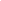 